Добавяне на външни обекти в WeeblyДобавяне на линкове в Weebly:а) към текст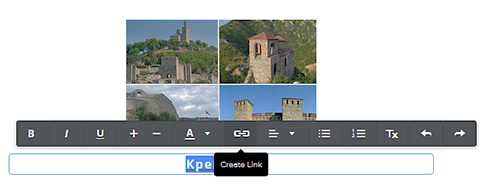 б) към изображение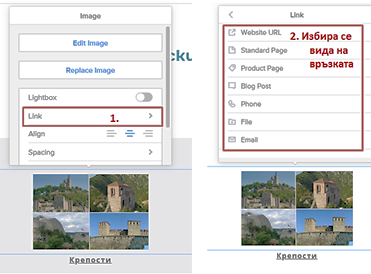 Добавяне на мултимедийни обекти - YouTube видео, файл за разглеждане и файл за сваляне в Weebly:а) инструменти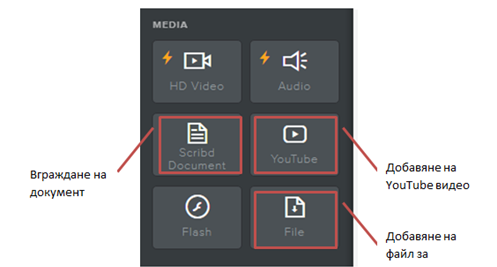 б) Добавяне на YouTube видео В панела с инструменти (в лявата част на екрана) в раздела Media се намира бутона за вмъкване на YouTube видео. Добавя се в страницата чрез провлачване до желаното място. Синята линия ще Ви покаже къде ще бъде добавено видеото в страницата.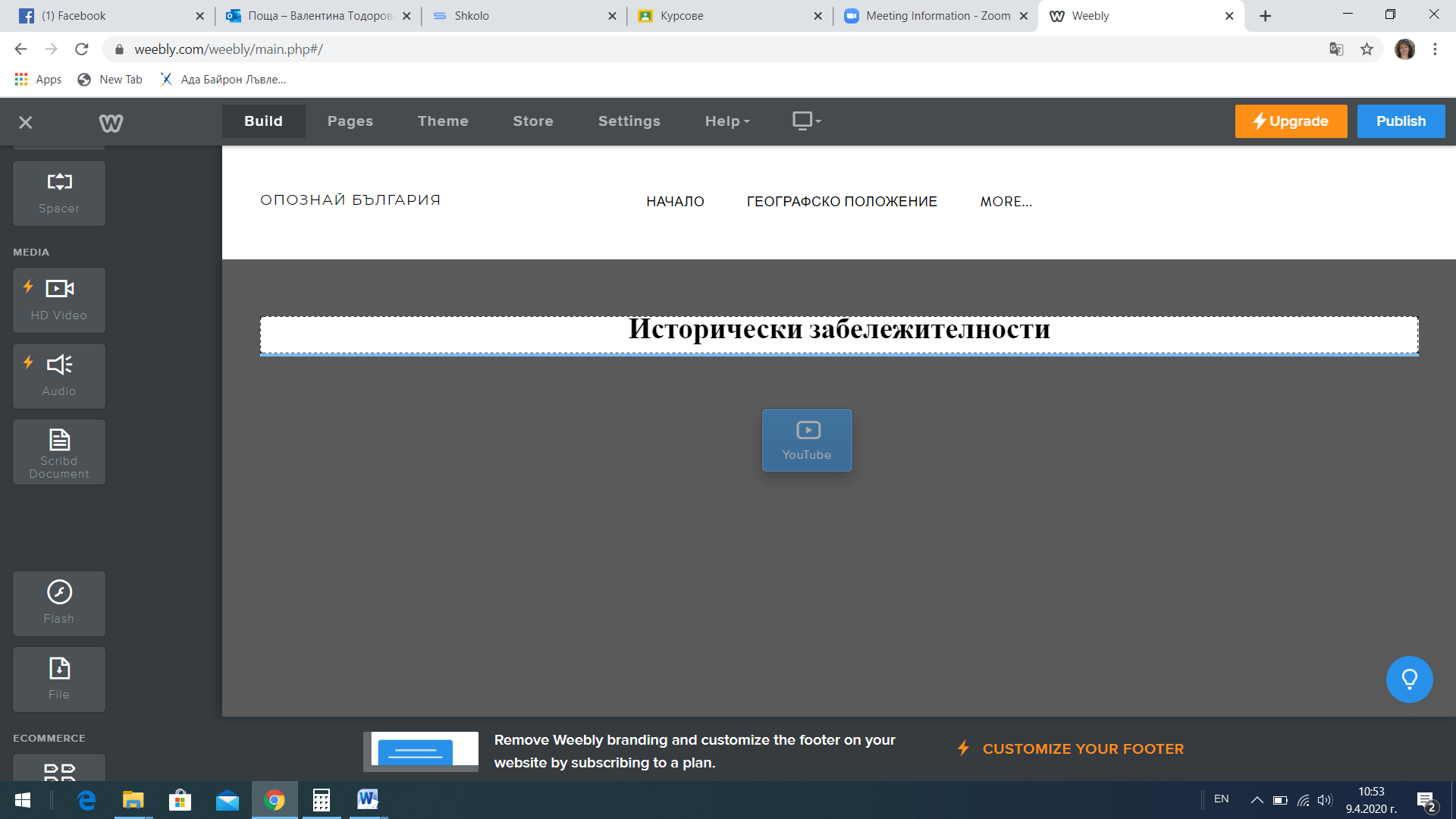 Ще се появи поле с видео, там където сте пуснали инструмента. Кликва се върху него и се появява прозорец, в който трябва да се постави линка към видеото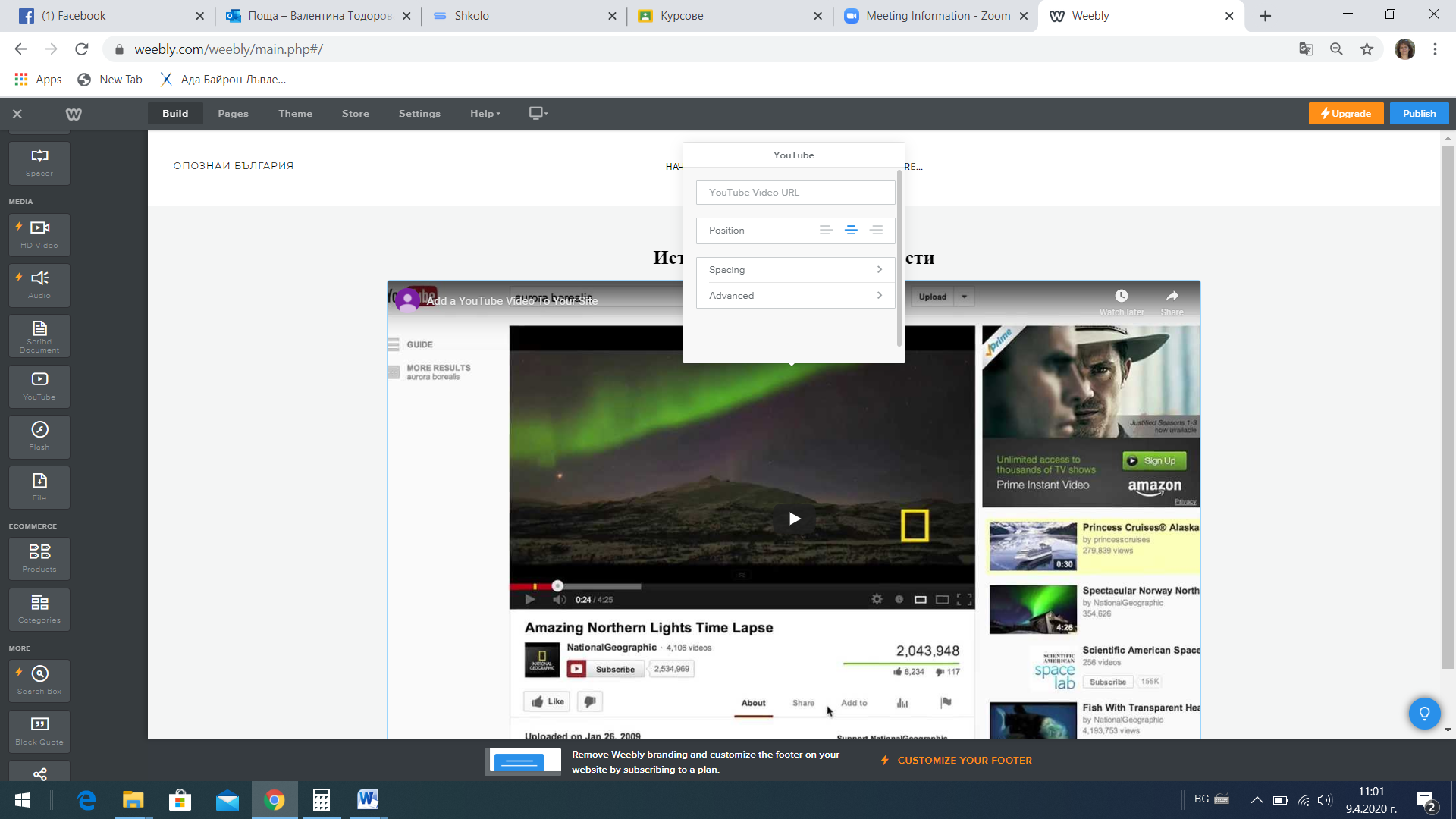 в) Добавяне на файл за разглежданеВ панела с инструменти (в лявата част на екрана) в раздела Media се намира бутона за вмъкване на файл за разглеждане (Scribd Document). Добавя се в страницата чрез провлачване до желаното място. Синята линия ще Ви покаже къде ще бъде добавен файл за разглеждане.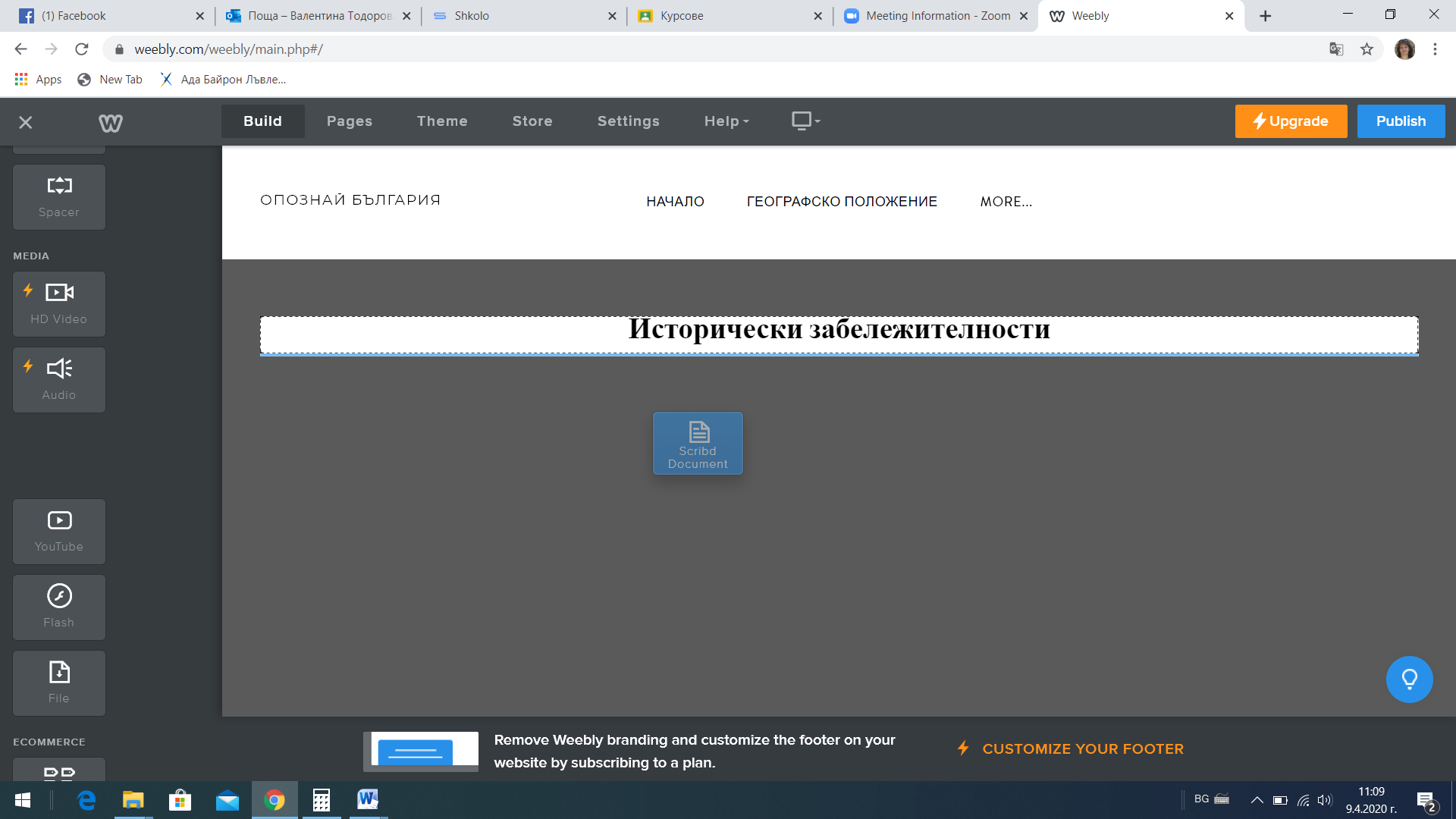 Там където е пуснат инструмента ще се появи следното поле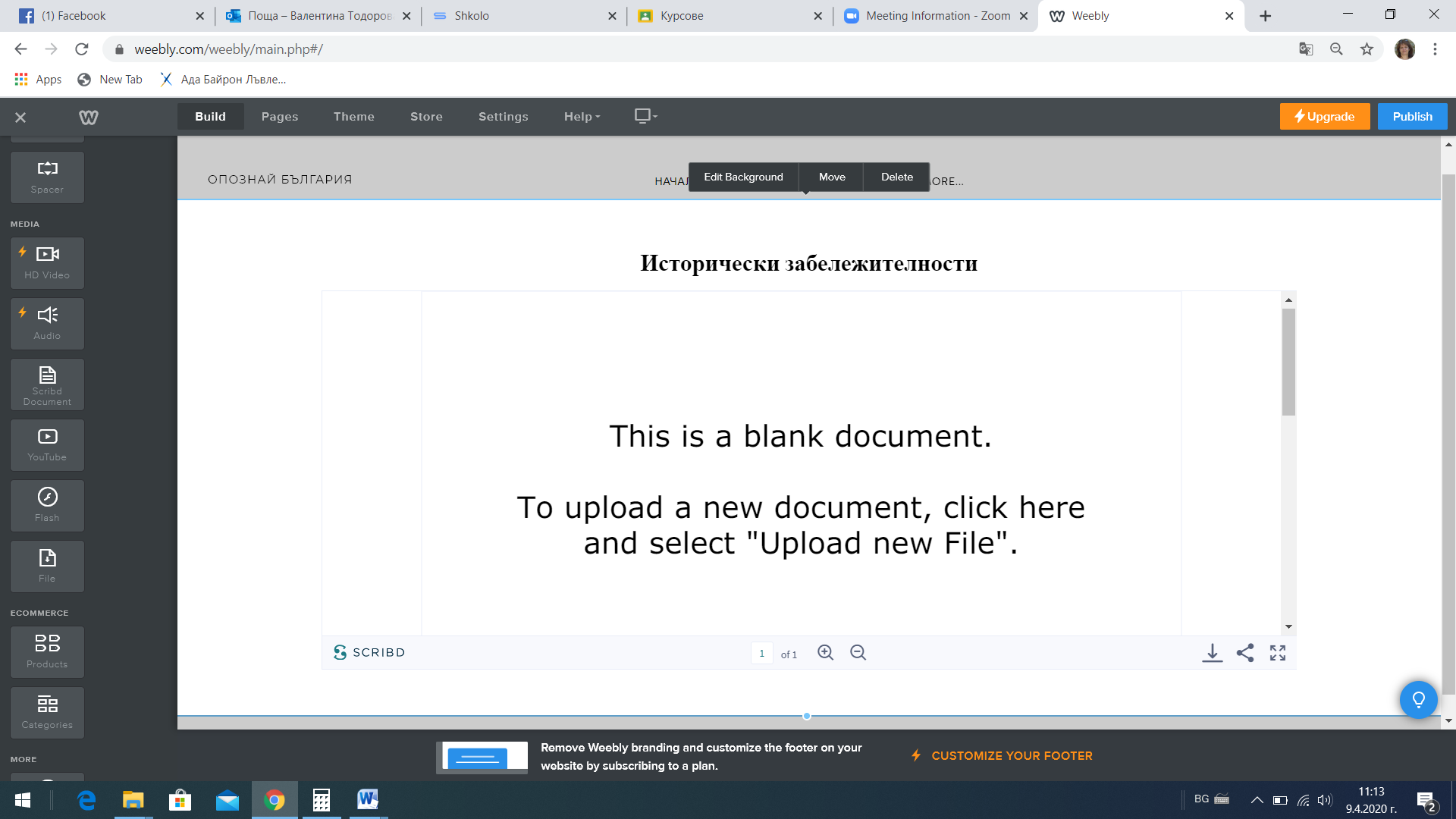 Кликва се върху него и се появява прозорец, в който трябва да се избере опцията Upload File за да се качи файла за разглеждане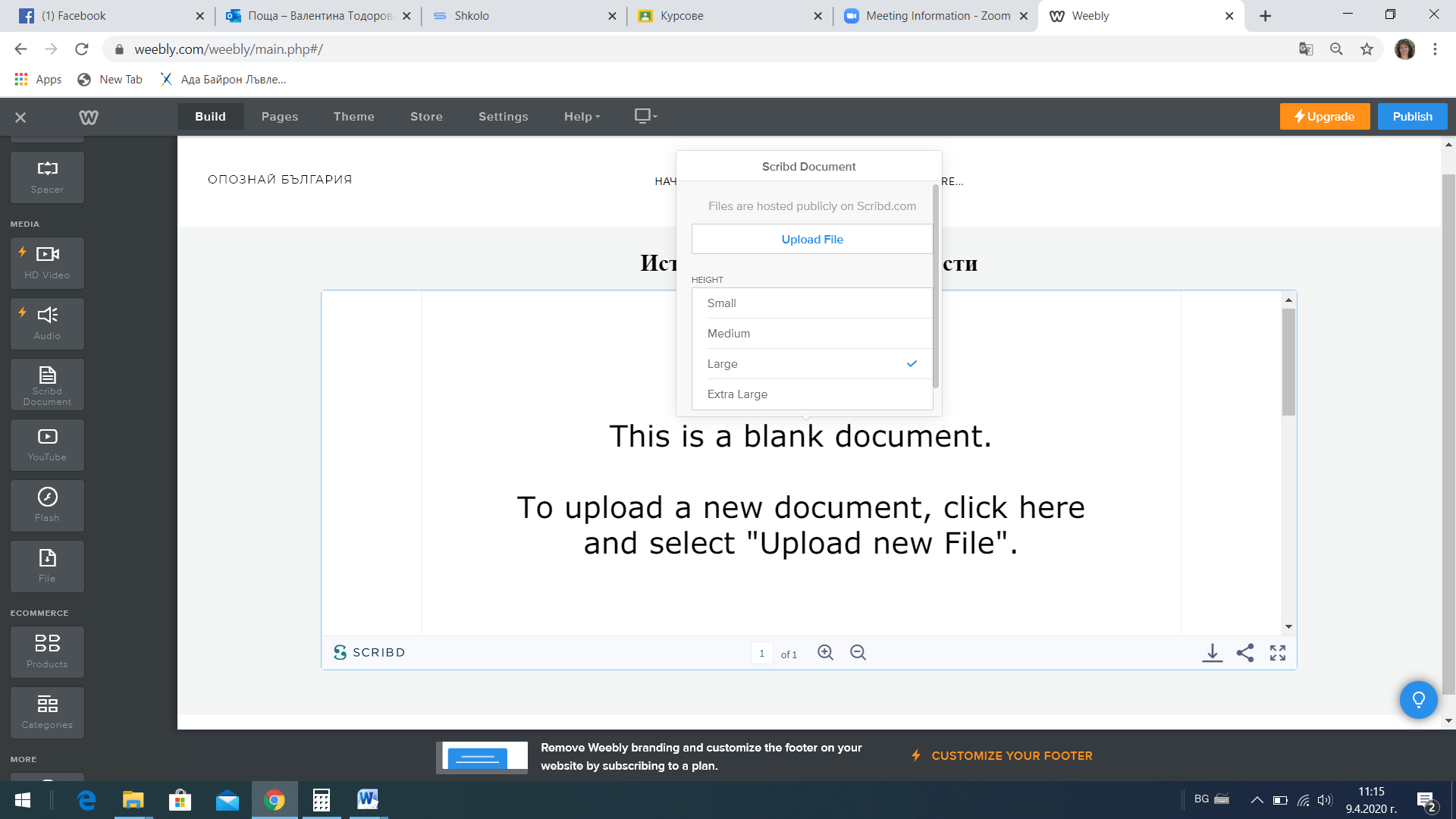 г) Добавяне на файл за свалянеВ панела с инструменти (в лявата част на екрана) в раздела Media се намира бутона за вмъкване на файл за сваляне (File). Добавя се в страницата чрез провлачване до желаното място. Синята линия ще Ви покаже къде ще бъде добавен файл за сваляне.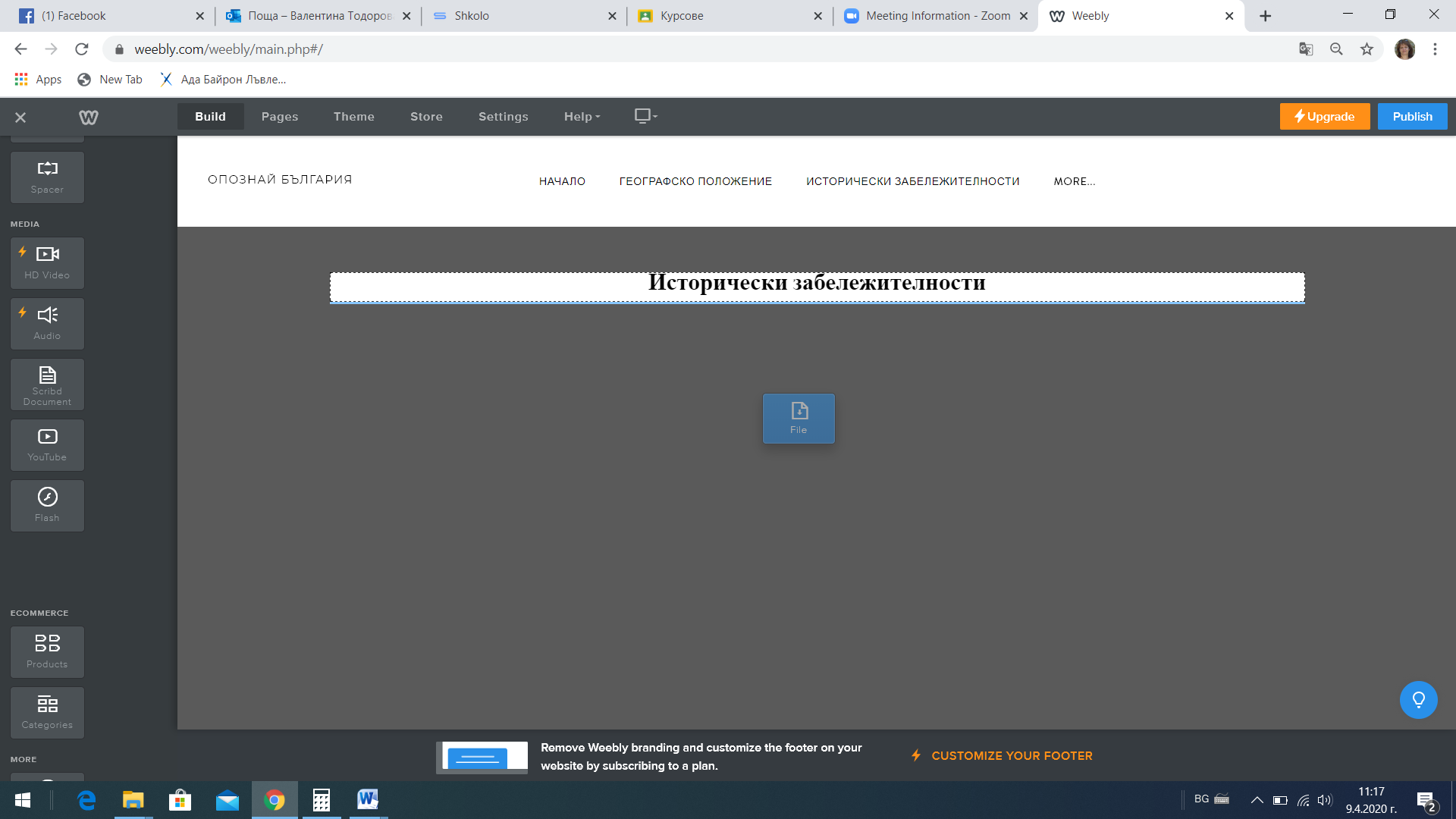 Там където е пуснат инструмента ще се появи следното поле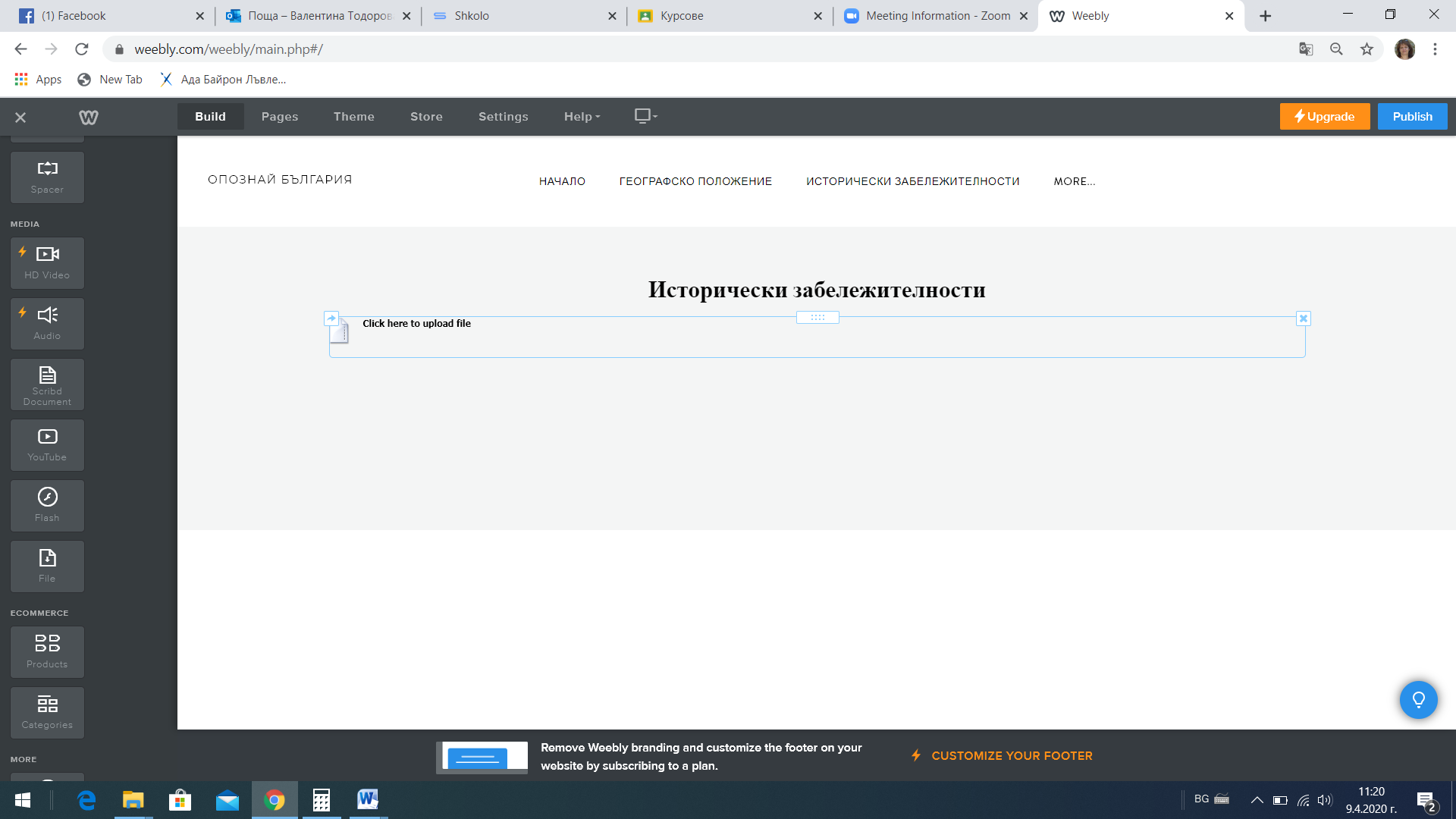 Кликва се върху него и се появява прозорец, в който трябва да се избере опцията Upload File за да се качи файла за сваляне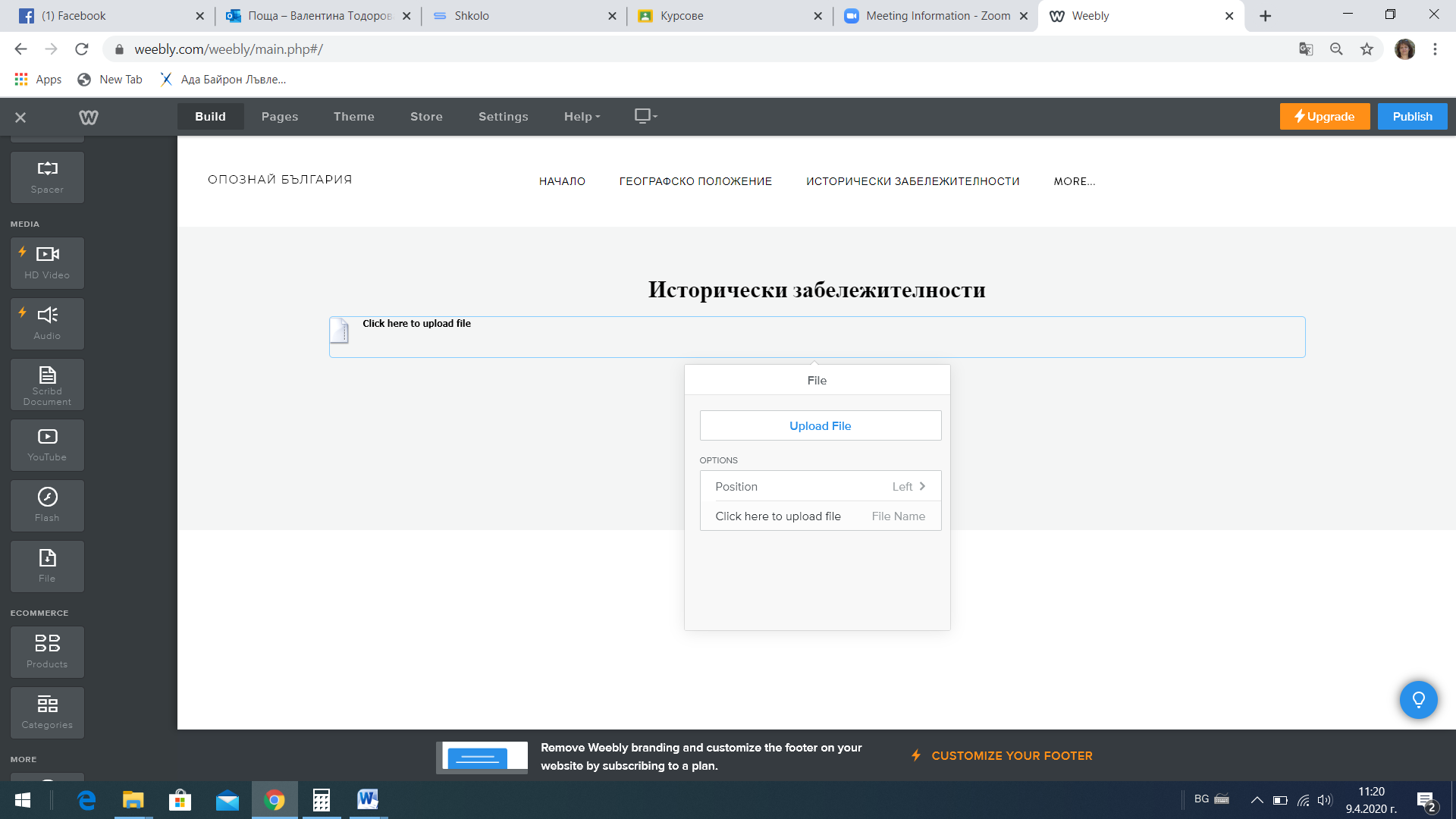 